Sajna 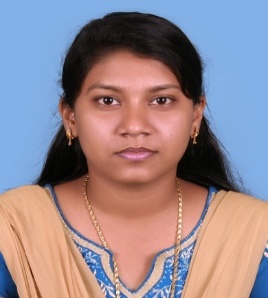 C/o-Mobile No:+971501685421Email: sajna.379306@2freemail.com Al Nahda - DubaiCareer Objective:			Seeking a challenging position where my extensive professional and practical experience will be fully utilized.Motivated by strong desire to translate my potential into tangible benefits for my organization by making the best possible use of the resources of the concern.Acadamic Qualification:Registered Nurse with issued by Nurses and Midwives Council, Andhra PradeshRegistered Midwife with issued by Nurses and Midwives Council, AndhraPradesh Registered public Health Nurse with issued by Nurses and Midwives Council,Andhra PradeshLicensure:DHA Eligibility Letter BLS ProviderACLS ProviderPassed in Saudi Council Examwith License Employment History:Maternity and Children Hospital – Meccah,Saudi ArabiaDesignation:OR Scrub/Circulating NursePeriod:January 2013 to November 2017 – 5 YearsAnanthapuri Hospitals and Research Institutes – Trivandrum,IndiaDesignation:ER Staff NursePeriod:August 2011 to October 2013 – 2 YearsIndian spinal Injuries center – Delhi,IndiaDesignation:ER Staff NursePeriod:November 2006 to March 2010 – 3 YearsEducational Qualification:Bachelor of Science in Nursing Padmavati College of Nursing,NTR University of Health ScienceAndra Pradesh – IndiaClass XII – Science Group, Board of Secondary Education, Kerala – IndiaPersonal information:Gender      : FemaleAge            :32Civil Status:MarriedReligion     :IslamNationality:IndianVisa Status: Visit VisaTrainings and Seminars:ALLERGY, ASTHMA AND IMMUNOLOGY SYMPOSIUM-04/05/2016SUGAR and safe care, temperature, airway, blood pressure, lab work, emotional support course-17-08-2016(certificate of attendance)Hajj Adaptation Programme-18/08/2016(certificate of attendance)CME-PD internal activities of Maternity and Children Hospital-01/01/2016(certificate of attendance)Job DescriptionsConsults and coordinates with health care team members to assess, plan, implement and evaluate patient care plansConducts pre- and post-operative education Serves as the communication liaison to family and members of the operating team Takes and monitors patients’ vital signs. Ensures that operating on correct patient and the correct procedure is being performed Prepares and administers (orally, subcutaneously, through an IV) and records prescribed medications. Reports adverse reactions to medications or treatments in accordance with the policy regarding the administration of medications by a licensed registered nurseResponds to life-saving situations based upon nursing standards and protocolRecords all care information concisely, accurately and completely, in a timely manner, in the appropriate format and on the appropriate formsPreparing operating room for patient/procedure.Initiates appropriate action whenever information from monitoring equipment shows adverse symptomatology Monitors patients’ physical and emotional well-being throughout the care continuum Initiates patient education plan, as prescribed by physician. Teaches patients and significant others how to manage their post-treatment home care needs, self-administration of medication and rehabilitationPerforms other position-related duties as assigned, depending on assignment setting during the surgical procedureCases Handled:OB-GYNE CASES:Caesarean Section, Abdominal Hysterectomy-lap:/open, Vaginal Hysterectomy, Laparotomy, lap:/open-Myomectomy, Diagnostic/Therapeutic Laparoscopy(Ectopic pregnancy, ovarian cyst,) Hysteroscopy, Polypectomy, Dilatation and Curettage (D/C), Evacuation and Curettage, MROP , Cystectomy, Anterior-Posterior RepairPEDIA CASES:  Laparoscopy Splenectomy, Laparoscopy Fundoplication, LaparoscopyCholecystectomy, Laparoscopy Appendectomy, Orchidopexy, Circumcision, Cystoscopy Removal of Double J Stent, TIP/MEMO repair (Hypospadias), Insertion of Double J stent, Herniotomy, Closure of Colostomy, Thoracotomy, Nephrectomy, Colostomy, PSARP (Posterior Sagittal Anorectoplasty), Explore Laparotomy , Pyeloplasty, Appendectomy , I&DSkills and Abilities:Laparoscopy Machine ( Karl Storz)Covidien Ligasure MachineInfusion Pump/Syringe PumpBlood WarmerHemo Cue DevicePulse oximeterCTG MachineECG MachineDefibrillator/ AED DeviceGlucometer DeviceBOWA Diathermy MachineABG MachineUltrasound MachineComputer Skills:MS Word,Excel,Power point and Adobe PhotoshopLanguages KnownEnglish, Arabic, Hindi, Malayalam, Tamil.I, the undersigned, hereby attest to the truth and validity of all information herein disclosed.SAJNA 